هفته ملی کودک 16لغایت22 مهر ماهشعار روز جهانی کودک : آینده روشن برای کودکان شعار هفته ملی کودک : حال خوش کودکی ، رنگ خوش زندگی  نام گذاري روزهاي هفته به قرار زير مي‌باشد: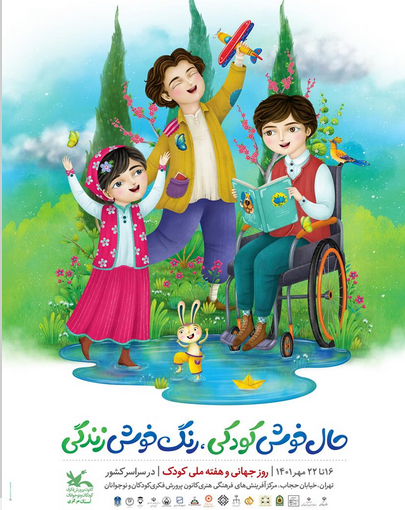 روزتاریخعنوان روزشنبه16/7/1401کودک ، صلح ، بازی و نشاطيك شنبه17/7/1401کودک ،حقوق اجتماعی ، آموزش ، امنیت وسلامتدوشنبه18/7/1401کودک،رسانه ،فناوری های نوینسه شنبه19/7/1401کودک ،هویت ملی ، نام آوران وقهرمانان ملیچهار شنبه20/7/1401کودک  ،کتاب ،ادبیات ،خحلاقیت هنریپنج شنبه21/7/1401کودک ،محیط زیست ،میراث فرهنگی وگردشگریجمعه22/7/1401کودک ، خانواده ، اخلاق ومهرورزی  